Supplementary informationPhysiological properties and tailored feeds to support aquacultureof marbled crayfish in closed systemsSina Tönges, Karthik Masagounder, Julian Gutekunst, Jasmin Lohbeck, Aubry K. Miller, Florian Böhl, and Frank Lyko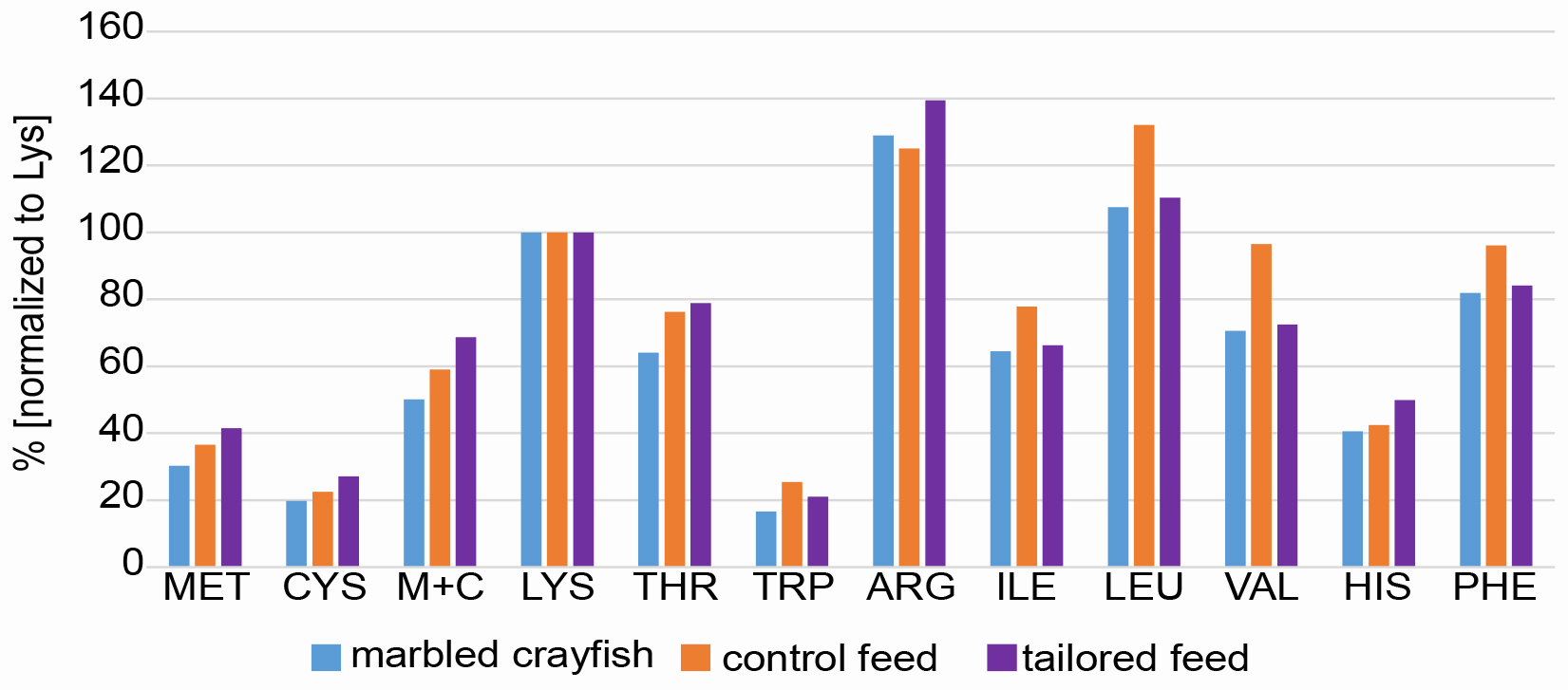 Figure S1. Comparison of amino acid profiles for the development of tailored feeds. Bars show relative amino acid levels for marbled crayfish (blue), control feed (orange) and tailored feeds (purple). All profiles are normalized to lysine (100%).Table S1. Amino acid profiles of shrimp (Litopenaeus vannamei) and marbled crayfish (Procambarus virginalis).MC: Methyionine + CysteineTable S2. Ingredient and nutrient composition of the diets used in this study.Analyzed dry matter, crude protein and amino acid content of feeds are provided in parentheses. n.a.: not analyzed. Amino acids are indicated in standard three-letter code.Table S3. Water parameters during the feed trial.Shrimp (N=315)CPMetCysMCLysThrTrpArgIleLeuValHisPheDry matter [%]66.511.420.582.014.392.280.625.052.494.292.801.323.23CP [%]1002.140.883.026.613.430.937.593.756.454.201.994.85IAA [%]32134610052141155798643073Crayfish (N=1)CPMetCysMCLysThrTrpArgIleLeuValHisPheDry matter [%]41.970.750.491.242.481.590.413.201.602.661.751.002.03CP [%]1001.791.172.965.913.780.987.623.816.354.172.394.84IAA [%]302050100641712965108714182-274-123148107119Ingredients (%)D1D2D3D4D5Wheat flourn.a.45.2145.2145.2145.21Soybean meal 45%CPn.a.25.5925.5925.5925.59Soy protein concentraten.a.8.148.148.148.14Wheat brann.a.8.128.128.128.12Fish meal 60%CPn.a.5.005.005.005.00Soy lecithinn.a.2.232.232.232.23Krill mealn.a.2.002.002.002.00Fish oiln.a.1.001.001.001.00Monocalciumphosphaten.a.0.710.710.710.71Vitamin-Mineral Premixn.a.1.001.001.001.00Astaxanthin n.a.0.200.200.200.20Aquavi® Met-Met n.a.0.000.070.150.25Biolys® (L-Lys Sulphate)n.a.0.120.120.120.12ThreAMINO® (L-Thr)n.a.0.240.240.240.24L-Argininen.a.0.360.360.360.36L-Histidinen.a.0.080.080.080.08Dry mattern.a.89.56 (92.51)89.56 (91.57)89.56 (91.87)89.56 (90.25)Crude protein(29.00)29.37 (29.32)29.37 (29.46)29.37 (30.47)29.37 (29.77)Crude fatn.a.6.466.466.466.46GE (MJ/kg)n.a.18.3118.3118.3118.31Lys(1.43)1.60 (1.46)1.60 (1.48)1.60 (1.56)1.60 (1.53)Met(0.52)0.45 (0.43)0.52 (0.50)0.60 (0.62)0.70 (0.68)Cys(0.32)0.42 (0.41)0.42 (0.41)0.42 (0.42)0.42 (0.41)Met+Cys(0.84)0.86 (0.84)0.91 (0.91)0.96 (1.04)1.01 (1.09)Thr(1.09)1.27 (1.22)1.27 (1.22)1.27 (1.25)1.27 (1.22)Trp(0.36)0.37 (n.a.)0.37 (n.a.)0.37 (n.a.)0.37 (n.a.)Arg(1.79)2.24 (2.10)2.24 (2.11)2.24 (2.16)2.24 (2.11)Ile(1.11)1.19 (1.15)1.19 (1.17)1.19 (1.21)1.19 (1.20)Leu(1.89)2.06 (1.98)2.06 (2.00)2.06 (2.07)2.06 (2.03)Val(1.38)1.32 (1.27)1.32 (1.29)1.32 (1.33)1.32 (1.31)His(0.61)0.80 (0.75)0.80 (0.76)0.80 (0.79)0.80 (0.76)Phe(1.37)1.35 (1.33)1.35 (1.33)1.35 (1.37)1.35 (1.35)ParameterResultsTemperature [°C]20 ±1O2 [mg/l]8 for all measurementsNH4 [mg/l]<0.2 for all measurementsNO3 [mg/l]<1 for all measurementsNO2 [mg/l]<0.1 for all measurements